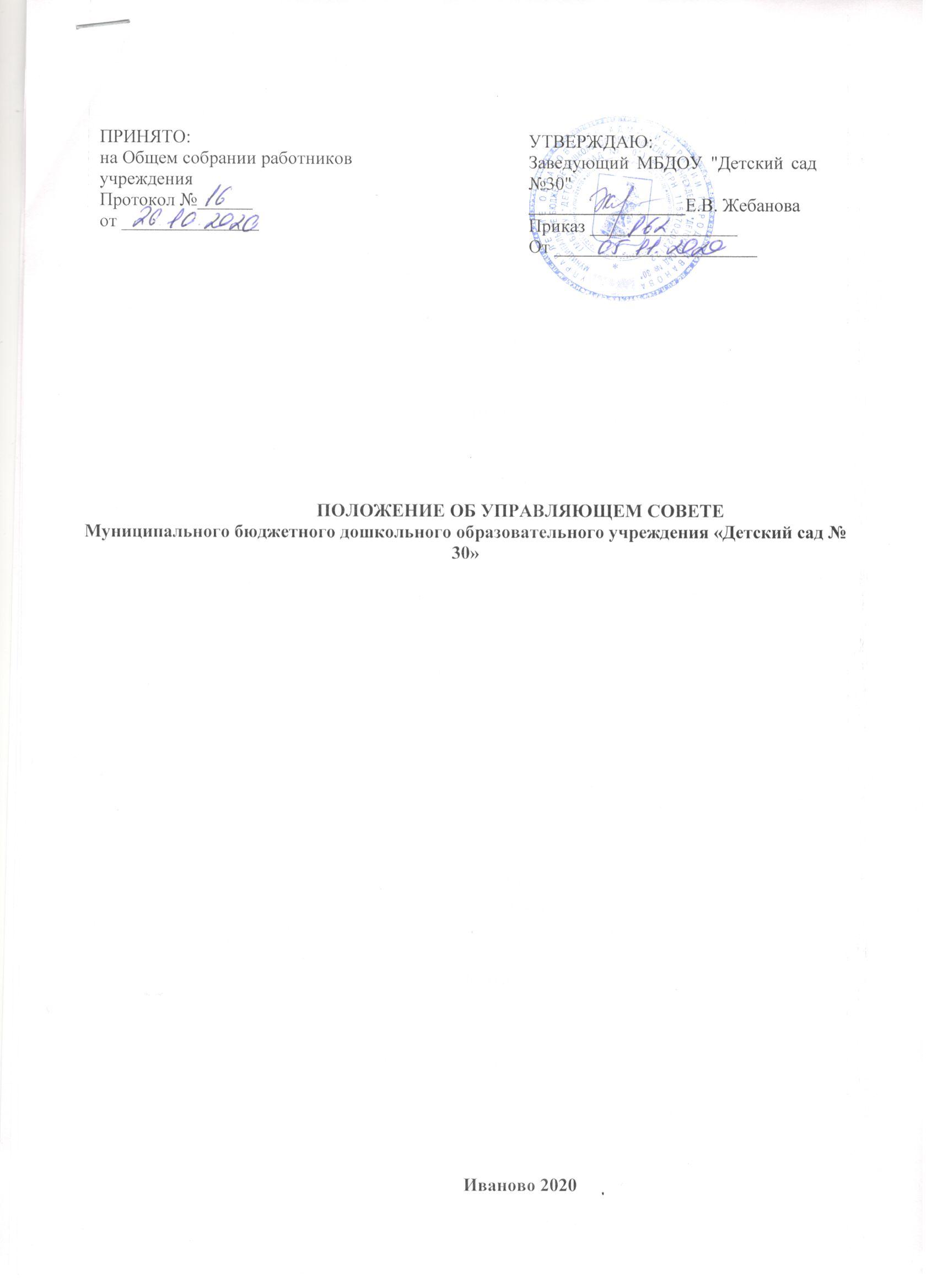 Общие положенияНастоящее положение разработано в соответствии с Федеральным законом от 29.12.2012 № 273-ФЗ «Об образовании в Российской Федерации», Уставом МБДОУ «Детский сад № 30»Управляющий совет учреждения (далее – Совет) является коллегиальным органом самоуправления, имеющим полномочия, определенные Уставом МБДОУ.В своей деятельности Управляющий совет руководствуется Конституцией Российской Федерации, «Конвенцией о правах ребенка» ООН, федеральным, региональным законодательством, актами органов местного самоуправления в области образования и социальной защиты, Уставом МБДОУ, настоящим положением. Целью деятельности Управляющего совета  является общее руководство организацией  в соответствии с учредительными, программными документами и локальными актами.Компетенции управляющего совета2.1 Согласование правил внутреннего трудового распорядка Учреждения и изменений в них;2.2 Обсуждение и принятие локальных актов в пределах своей компетенции;Порядок формирования Совета и его структураСовет формируется на один календарный год. Сроки формирования Совета определяются Уставом Учреждения;Совет создается в составе:- представители Администрации (2 человека: заведующий, заместитель заведующего по административно-хозяйственной  работе);- представители родительской общественности (4 человека: избираются на общем родительском собрании);- представители работников Учреждения  - 3 человека (избираются на общем собрании работников Учреждения);       3.3. Члены Совета осуществляют свою деятельность в Совете на         общественных началах без отрыва от основной производственной и служебной деятельности;      3.4. Управляющий совет избирает из своего состава  председателя и секретаря сроком на один календарный год. Организация деятельности Совета4.1.  Совет собирается на свои заседания по мере необходимости, но не реже 1 раза   в полугодие. Формы проведения заседаний Совета определяются Председателем Совета в соответствии с вопросами, которые выносятся на его рассмотрение;4.2.Заседания Управляющего совета правомочны, если на них присутствует  не менее 2/3 его членов. 4.3. Решения Совета принимаются открытым голосованием и считаются принятыми, если за них проголосовало не менее 2/3 присутствующих. Решения оформляются протоколом, который подписывается Председателем и секретарем Совета.При равном количестве голосов решающим является голос председателя Управляющего совета. Ответственность Управляющего Совета5.2.   Совет несет ответственность за своевременное принятие и выполнение решений, входящих в его компетенцию. 5.3. Учредитель Учреждения вправе распустить Совет, если Совет не проводит свои заседания в течение шести месяцев, не выполняет свои функции или принимает решения, противоречащие действующему законодательству РФ или Уставу учреждения. Учредитель своим решением о роспуске Совета одновременно назначает новое формирование Совета по установленной процедуре;5.4.Учредитель может оспорить первоначальный состав Управляющего совета (избранные члены) только в случае нарушения процедуры выборов (не информирование потенциальных участников выборных собраний, и др.)  5.5.    Совет несет ответственность за:соблюдение законодательства РФ в своей деятельности;компетентность принимаемых решений;упрочение общественного признания деятельности Учреждения;достоверность публичного доклада;Делопроизводство.Управляющий совет ведет Протоколы заседаний по установленной форме.Протоколы подписываются председателем и секретарем Управляющего совета.Книга протоколов прошивается, пронумеровывается, скрепляется печатью МБДОУ, хранится в МБДОУ 5 лет.Нумерация протоколов ведется от начала календарного года.Бухгалтерские, периодические, справочные и другие материалы к заседаниям Управляющего совета формируются в отдельную папку и хранятся вместе с протоколами 5 лет.Заключительные положения.Изменения и дополнения в настоящее положение вносятся Управляющим советом и принимаются на его заседании.Положение действует до принятия нового положения, утвержденного на заседании Управляющего совета в установленном порядке.  